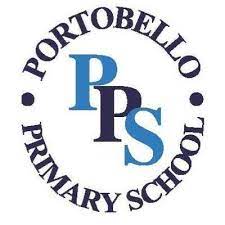 Mathematics Curriculum Progression of Key Objectives MappingPlace ValueAddition and SubtractionqMultiplication and DivisionFractions, Decimals and PercentagesRatio and ProportionAlgebraMeasurementGeometry: Properties of ShapeGeometry: Position and DirectionGeometry: Position and DirectionCOUNTINGCOUNTINGCOUNTINGCOUNTINGCOUNTINGCOUNTINGYear 1Year 2Year 3Year 4Year 5Year 6count to and across 100,count backwards throughinterpret negativeuse negative numbers inforwards and backwards,zero to include negativenumbers in context, countcontext, and calculatebeginning with 0 or 1, ornumbersforwards and backwardsintervals across zerofrom any given numberwith positive and negativewhole numbers, includingthrough zerocount, read and writecount in steps of 2, 3, andcount from 0 in multiplescount in multiples of 6, 7,count forwards ornumbers to 100 in5 from 0, and in tens fromof 4, 8, 50 and 100;9, 25 and 1000backwards in steps ofnumerals; count inany number, forward orpowers of 10 for any givenmultiples of twos, fivesbackwardnumber up to 1000 000and tensgiven a number, identify one more and one lessfind 10 or 100 more or less than a given numberfind 1000 more or less than a given numberCOMPARING NUMBERSCOMPARING NUMBERSCOMPARING NUMBERSCOMPARING NUMBERSCOMPARING NUMBERSCOMPARING NUMBERSuse the language of: equalcompare and ordercompare and orderorder and compareread, write, order andread, write, order andto, more than, less thannumbers from 0 up tonumbers up to 1000numbers beyond 1000compare numbers to atcompare numbers up to(fewer), most, least100; use <, > and = signsleast 1 000 000 anddetermine the value of10 000000 and determinethe value of each digit(fewer), most, least100; use <, > and = signscompare numbers with thesame number of decimalleast 1 000 000 anddetermine the value of10 000000 and determinethe value of each digitplaces up to two decimaleach digit(appears also in Reading andplaces(appears also in Reading andWriting Numbers)(copied from Fractions)Writing Numbers)IDENTIFYING, REPRESENTING AND ESTIMATING NUMBERSIDENTIFYING, REPRESENTING AND ESTIMATING NUMBERSIDENTIFYING, REPRESENTING AND ESTIMATING NUMBERSIDENTIFYING, REPRESENTING AND ESTIMATING NUMBERSIDENTIFYING, REPRESENTING AND ESTIMATING NUMBERSIDENTIFYING, REPRESENTING AND ESTIMATING NUMBERSidentify and representidentify, represent andidentify, represent andidentify, represent andnumbers using objectsestimate numbers usingestimate numbers usingestimate numbers usingand pictorialdifferent representations,different representationsdifferent representationsrepresentations includingincluding the number linethe number lineREADING AND WRITING NUMBERS (including Roman Numerals)READING AND WRITING NUMBERS (including Roman Numerals)READING AND WRITING NUMBERS (including Roman Numerals)READING AND WRITING NUMBERS (including Roman Numerals)READING AND WRITING NUMBERS (including Roman Numerals)READING AND WRITING NUMBERS (including Roman Numerals)Year 1Year 2Year 3Year 4Year 5Year 6read and write numbers from 1 to 20 in numerals and words.read and write numbers to at least 100 in numerals and in wordsread and write numbers up to 1000 in numerals and in wordsread Roman numerals to 100 (I to C) and know that over time, the numeral system changed to include the concept of zero andplace value.read, write, order and compare numbers to at least 1 000 000 and determine the value of each digit(appears also in Comparing Numbers)read, write, order and compare numbers up to 10 000 000 and determine the value of each digit (appears also in Understanding Place Value)read and write numbers from 1 to 20 in numerals and words.read and write numbers to at least 100 in numerals and in wordstell and write the time from an analogue clock, including using Roman numerals from I to XII, and 12-hour and 24- hour clocks(copied from Measurement)read Roman numerals to 100 (I to C) and know that over time, the numeral system changed to include the concept of zero andplace value.read Roman numerals to 1000 (M) and recognise years written in Roman numerals.read, write, order and compare numbers up to 10 000 000 and determine the value of each digit (appears also in Understanding Place Value)UNDERSTANDING PLACE VALUEUNDERSTANDING PLACE VALUEUNDERSTANDING PLACE VALUEUNDERSTANDING PLACE VALUEUNDERSTANDING PLACE VALUEUNDERSTANDING PLACE VALUErecognise the place value of each digit in a two-digit number (tens, ones)recognise the place value of each digit in a three- digit number (hundreds, tens, ones)recognise the place value of each digit in a four-digit number (thousands, hundreds, tens, and ones)read, write, order and compare numbers to at least 1 000 000 and determine the value of each digit(appears also in Reading and Writing Numbers)recognise and use thousandths and relate them to tenths, hundredths and decimal equivalents(copied from Fractions)read, write, order and compare numbers up to 10 000 000 and determine the value of each digit(appears also in Reading and Writing Numbers)recognise the place value of each digit in a two-digit number (tens, ones)recognise the place value of each digit in a three- digit number (hundreds, tens, ones)find the effect of dividing a one- or two-digit number by 10 and 100, identifying the value of the digits in the answer as units, tenths and hundredths(copied from Fractions)read, write, order and compare numbers to at least 1 000 000 and determine the value of each digit(appears also in Reading and Writing Numbers)recognise and use thousandths and relate them to tenths, hundredths and decimal equivalents(copied from Fractions)identify the value of each digit to three decimal places and multiply and divide numbers by 10, 100 and 1000 where the answers are up to three decimal places(copied from Fractions)ROUNDINGROUNDINGROUNDINGROUNDINGROUNDINGROUNDINGYear 1Year 2Year 3Year 4Year 5Year 6round any number to the nearest 10, 100 or 1 000round any number up to 1 000 000 to the nearest10, 100, 1 000, 10 000 and100 000round any whole number to a required degree of accuracyround decimals with one decimal place to the nearest whole number(copied from Fractions)round decimals with two decimal places to the nearest whole number and to one decimal place(copied from Fractions)solve problems which require answers to be rounded to specified degrees of accuracy (copied from Fractions)PROBLEM SOLVINGPROBLEM SOLVINGPROBLEM SOLVINGPROBLEM SOLVINGPROBLEM SOLVINGPROBLEM SOLVINGuse place value and number facts to solve problemssolve number problems and practical problems involving these ideas.solve number and practical problems that involve all of the above and with increasingly large positive numberssolve number problems and practical problems that involve all of the abovesolve number and practical problems that involve all of the aboveNUMBER BONDSNUMBER BONDSNUMBER BONDSNUMBER BONDSNUMBER BONDSNUMBER BONDSYear 1Year 2Year 3Year 4Year 5Year 6represent and use number bonds and related subtraction factswithin 20recall and use addition and subtraction facts to 20 fluently, and derive anduse related facts up to 100MENTAL CALCULATIONMENTAL CALCULATIONMENTAL CALCULATIONMENTAL CALCULATIONMENTAL CALCULATIONMENTAL CALCULATIONadd and subtract one- digit and two-digit numbers to 20, including zeroadd and subtract numbers using concrete objects, pictorial representations, and mentally, including:a two-digit number and onesa two-digit number and tenstwo two-digit numbersadding three one-digit numbersadd and subtract numbers mentally, including:a three-digit number and onesa three-digit number and tensa three-digit number and hundredsadd and subtract numbers mentally with increasingly large numbersperform mental calculations, including with mixed operations and large numbersread, write and interpret mathematical statements involving addition (+), subtraction (-) and equals (=) signs(appears also in Written Methods)show that addition of two numbers can be done in any order (commutative) and subtraction of one number from another cannotuse their knowledge of the order of operations to carry out calculations involving the four operationsWRITTEN METHODSWRITTEN METHODSWRITTEN METHODSWRITTEN METHODSWRITTEN METHODSWRITTEN METHODSYear 1Year 2Year 3Year 4Year 5Year 6read, write and interpret mathematical statements involving addition (+), subtraction (-) and equals (=) signs(appears also in Mental Calculation)add and subtract numbers with up to three digits, using formal written methods of columnar addition and subtractionadd and subtract numbers with up to 4 digits using the formal written methods of columnar addition and subtraction where appropriateadd and subtract whole numbers with more than 4 digits, including using formal written methods (columnar addition and subtraction)INVERSE OPERATIONS, ESTIMATING AND CHECKING ANSWERSINVERSE OPERATIONS, ESTIMATING AND CHECKING ANSWERSINVERSE OPERATIONS, ESTIMATING AND CHECKING ANSWERSINVERSE OPERATIONS, ESTIMATING AND CHECKING ANSWERSINVERSE OPERATIONS, ESTIMATING AND CHECKING ANSWERSINVERSE OPERATIONS, ESTIMATING AND CHECKING ANSWERSrecognise and use the inverse relationship between addition and subtraction and use this to check calculations and solve missing numberproblems.estimate the answer to a calculation and use inverse operations to check answersestimate and use inverse operations to check answers to a calculationuse rounding to check answers to calculations and determine, in the context of a problem, levels of accuracyuse estimation to check answers to calculations and determine, in the context of a problem, levels of accuracy.PROBLEM SOLVINGPROBLEM SOLVINGPROBLEM SOLVINGPROBLEM SOLVINGPROBLEM SOLVINGPROBLEM SOLVINGYear 1Year 2Year 3Year 4Year 5Year 6solve one-step problems that involve addition and subtraction, using concrete objects and pictorial representations, and missing number problems such as7 = 🗆 - 9solve problems with addition and subtraction:using concrete objects and pictorial representations, including those involving numbers, quantities and measuresapplying their increasing knowledge of mental and writtenmethodssolve problems, including missing number problems, using number facts, place value, and more complex addition and subtractionsolve addition and subtraction two-step problems in contexts, deciding which operations and methods to use and whysolve addition and subtraction multi-step problems in contexts, deciding which operations and methods to use and whysolve addition and subtraction multi-step problems in contexts, deciding which operations and methods to use and whysolve one-step problems that involve addition and subtraction, using concrete objects and pictorial representations, and missing number problems such as7 = 🗆 - 9solve simple problems in a practical context involving addition and subtraction of money of the same unit, including giving change (copied from Measurement)solve problems, including missing number problems, using number facts, place value, and more complex addition and subtractionsolve addition and subtraction two-step problems in contexts, deciding which operations and methods to use and whysolve addition and subtraction multi-step problems in contexts, deciding which operations and methods to use and whySolve problems involving addition, subtraction, multiplication and divisionMULTIPLICATION & DIVISION FACTSMULTIPLICATION & DIVISION FACTSMULTIPLICATION & DIVISION FACTSMULTIPLICATION & DIVISION FACTSMULTIPLICATION & DIVISION FACTSMULTIPLICATION & DIVISION FACTSMULTIPLICATION & DIVISION FACTSMULTIPLICATION & DIVISION FACTSMULTIPLICATION & DIVISION FACTSMULTIPLICATION & DIVISION FACTSMULTIPLICATION & DIVISION FACTSYear 1Year 2Year 3Year 3Year 3Year 4Year 4Year 5Year 5Year 5Year 6count in multiples of twos, fives and tens(copied from Number and Place Value)count in steps of 2, 3, and 5 from 0, and in tens from any number, forward or backward(copied from Number andPlace Value)count from 0 in multiples of 4, 8, 50and 100(copied from Number and Place Value)count from 0 in multiples of 4, 8, 50and 100(copied from Number and Place Value)count from 0 in multiples of 4, 8, 50and 100(copied from Number and Place Value)count in multiples of 6, 7, 9, 25 and 1 000(copied from Number and Place Value)count in multiples of 6, 7, 9, 25 and 1 000(copied from Number and Place Value)count forwards or backwards in steps of powers of 10 for any given number up to1 000 000(copied from Number andPlace Value)count forwards or backwards in steps of powers of 10 for any given number up to1 000 000(copied from Number andPlace Value)count forwards or backwards in steps of powers of 10 for any given number up to1 000 000(copied from Number andPlace Value)recall and use multiplication and division facts for the 2, 5and 10 multiplication tables, including recognising odd and even numbersrecall and use multiplication and division facts for the 3, 4 and 8 multiplication tablesrecall and use multiplication and division facts for the 3, 4 and 8 multiplication tablesrecall and use multiplication and division facts for the 3, 4 and 8 multiplication tablesrecall multiplication and division facts for multiplication tables up to 12 × 12recall multiplication and division facts for multiplication tables up to 12 × 12MENTAL CALCULATIONMENTAL CALCULATIONMENTAL CALCULATIONMENTAL CALCULATIONMENTAL CALCULATIONMENTAL CALCULATIONMENTAL CALCULATIONMENTAL CALCULATIONMENTAL CALCULATIONMENTAL CALCULATIONMENTAL CALCULATIONwrite and calculate mathematicalwrite and calculate mathematicalwrite and calculate mathematicaluse place value,use place value,multiply and dividemultiply and divideperform mentalperform mentalstatements for multiplication andstatements for multiplication andstatements for multiplication andknown and derivedknown and derivednumbers mentallynumbers mentallycalculations, including withcalculations, including withdivision using the multiplicationdivision using the multiplicationdivision using the multiplicationfacts to multiply andfacts to multiply anddrawing upon knowndrawing upon knownmixed operations and largemixed operations and largetables that they know, includingtables that they know, includingtables that they know, includingdivide mentally,divide mentally,factsfactsnumbersnumbersfor two-digit numbers times one-for two-digit numbers times one-for two-digit numbers times one-including: multiplyingincluding: multiplyingdigit numbers, using mental anddigit numbers, using mental anddigit numbers, using mental andby 0 and 1; dividingby 0 and 1; dividingprogressing to formal writtenprogressing to formal writtenprogressing to formal writtenby 1; multiplyingby 1; multiplyingmethods (appears also in Writtenmethods (appears also in Writtenmethods (appears also in Writtentogether threetogether threeMethods)Methods)Methods)numbersnumbersshow that multiplicationrecognise and userecognise and usemultiply and dividemultiply and divideassociate a fraction with division and calculate decimal fraction equivalents (e.g.0.375) for a simple fraction (e.g. 3/ )8(copied from Fractions)associate a fraction with division and calculate decimal fraction equivalents (e.g.0.375) for a simple fraction (e.g. 3/ )8(copied from Fractions)of two numbers can befactor pairs andfactor pairs andwhole numbers andwhole numbers andassociate a fraction with division and calculate decimal fraction equivalents (e.g.0.375) for a simple fraction (e.g. 3/ )8(copied from Fractions)associate a fraction with division and calculate decimal fraction equivalents (e.g.0.375) for a simple fraction (e.g. 3/ )8(copied from Fractions)done in any ordercommutativity incommutativity inthose involving decimalsthose involving decimalsassociate a fraction with division and calculate decimal fraction equivalents (e.g.0.375) for a simple fraction (e.g. 3/ )8(copied from Fractions)associate a fraction with division and calculate decimal fraction equivalents (e.g.0.375) for a simple fraction (e.g. 3/ )8(copied from Fractions)(commutative) andmental calculationsmental calculationsby 10, 100 and 1000by 10, 100 and 1000associate a fraction with division and calculate decimal fraction equivalents (e.g.0.375) for a simple fraction (e.g. 3/ )8(copied from Fractions)associate a fraction with division and calculate decimal fraction equivalents (e.g.0.375) for a simple fraction (e.g. 3/ )8(copied from Fractions)division of one number by(appears also in(appears also inassociate a fraction with division and calculate decimal fraction equivalents (e.g.0.375) for a simple fraction (e.g. 3/ )8(copied from Fractions)associate a fraction with division and calculate decimal fraction equivalents (e.g.0.375) for a simple fraction (e.g. 3/ )8(copied from Fractions)another cannotProperties of Numbers)Properties of Numbers)associate a fraction with division and calculate decimal fraction equivalents (e.g.0.375) for a simple fraction (e.g. 3/ )8(copied from Fractions)associate a fraction with division and calculate decimal fraction equivalents (e.g.0.375) for a simple fraction (e.g. 3/ )8(copied from Fractions)WRITTEN CALCULATIONWRITTEN CALCULATIONWRITTEN CALCULATIONWRITTEN CALCULATIONWRITTEN CALCULATIONWRITTEN CALCULATIONWRITTEN CALCULATIONWRITTEN CALCULATIONWRITTEN CALCULATIONWRITTEN CALCULATIONWRITTEN CALCULATIONYear 1Year 2Year 2Year 3Year 4Year 4Year 5Year 5Year 6Year 6Year 6calculate mathematical statements for multiplication and division within the multiplication tables and write them using the multiplication (×), division (÷) and equals (=) signscalculate mathematical statements for multiplication and division within the multiplication tables and write them using the multiplication (×), division (÷) and equals (=) signswrite and calculate mathematical statements for multiplication and division using the multiplication tables that they know, including for two-digit numbers times one-digit numbers, using mental and progressing to formal written methods(appears also in Mental Methods)multiply two-digit and three-digit numbers by a one- digit number using formal written layoutmultiply two-digit and three-digit numbers by a one- digit number using formal written layoutmultiply numbers up to 4 digits by a one- or two-digit number using a formal written method, including long multiplication for two-digit numbersmultiply numbers up to 4 digits by a one- or two-digit number using a formal written method, including long multiplication for two-digit numbersmultiply multi-digit numbers up to 4 digits by a two-digit whole number using the formal written method of long multiplicationmultiply multi-digit numbers up to 4 digits by a two-digit whole number using the formal written method of long multiplicationmultiply multi-digit numbers up to 4 digits by a two-digit whole number using the formal written method of long multiplicationdivide numbers up to 4 digits by a one-digit number using the formal written method of short division and interpret remainders appropriately for the contextdivide numbers up to 4 digits by a one-digit number using the formal written method of short division and interpret remainders appropriately for the contextdivide numbers up to 4-digits by a two-digit whole number using the formal written method of short division where appropriate for the context divide numbers up to 4 digits by a two-digit whole number using the formal written method of long division, and interpret remainders as whole number remainders, fractions, or byrounding, as appropriate for the contextdivide numbers up to 4-digits by a two-digit whole number using the formal written method of short division where appropriate for the context divide numbers up to 4 digits by a two-digit whole number using the formal written method of long division, and interpret remainders as whole number remainders, fractions, or byrounding, as appropriate for the contextdivide numbers up to 4-digits by a two-digit whole number using the formal written method of short division where appropriate for the context divide numbers up to 4 digits by a two-digit whole number using the formal written method of long division, and interpret remainders as whole number remainders, fractions, or byrounding, as appropriate for the contextuse written division methods in cases where the answer has up to two decimal places (copied from Fractions (including decimals))use written division methods in cases where the answer has up to two decimal places (copied from Fractions (including decimals))use written division methods in cases where the answer has up to two decimal places (copied from Fractions (including decimals))PROPERTIES OF NUMBERS: MULTIPLES, FACTORS, PRIMES, SQUARE AND CUBE NUMBERSPROPERTIES OF NUMBERS: MULTIPLES, FACTORS, PRIMES, SQUARE AND CUBE NUMBERSPROPERTIES OF NUMBERS: MULTIPLES, FACTORS, PRIMES, SQUARE AND CUBE NUMBERSPROPERTIES OF NUMBERS: MULTIPLES, FACTORS, PRIMES, SQUARE AND CUBE NUMBERSPROPERTIES OF NUMBERS: MULTIPLES, FACTORS, PRIMES, SQUARE AND CUBE NUMBERSPROPERTIES OF NUMBERS: MULTIPLES, FACTORS, PRIMES, SQUARE AND CUBE NUMBERSYear 1Year 2Year 3Year 4Year 5Year 6recognise and use factor pairs and commutativity in mental calculations (repeated)identify multiples and factors, including finding all factor pairs of a number, and commonfactors of two numbers.identify common factors, common multiples and prime numbersknow and use the vocabulary of prime numbers, prime factors and composite (non-prime) numbersuse common factors tosimplify fractions; use common multiples to express fractions in the same denomination(copied from Fractions)establish whether a number up to 100 is prime and recall primenumbers up to 19use common factors tosimplify fractions; use common multiples to express fractions in the same denomination(copied from Fractions)recognise and use squarecalculate, estimate andnumbers and cubecompare volume of cubesnumbers, and the2notation for squared ( )3and cuboids using standardunits, including centimetre3cubed (cm ) and cubicand cubed ( )3metres (m ), and extending3to other units such as mm3and km(copied from Measures)ORDER OF OPERATIONSORDER OF OPERATIONSORDER OF OPERATIONSORDER OF OPERATIONSORDER OF OPERATIONSORDER OF OPERATIONSYear 1Year 2Year 3Year 4Year 5Year 6use their knowledge of the order of operations to carry out calculations involving the four operationsINVERSE OPERATIONS, ESTIMATING AND CHECKING ANSWERSINVERSE OPERATIONS, ESTIMATING AND CHECKING ANSWERSINVERSE OPERATIONS, ESTIMATING AND CHECKING ANSWERSINVERSE OPERATIONS, ESTIMATING AND CHECKING ANSWERSINVERSE OPERATIONS, ESTIMATING AND CHECKING ANSWERSINVERSE OPERATIONS, ESTIMATING AND CHECKING ANSWERSestimate the answer to a calculation and use inverse operations to check answers (copied from Addition and Subtraction)estimate and use inverse operations to check answers to a calculation(copied from Addition and Subtraction)use estimation to check answers to calculations and determine, in the context of a problem, levels of accuracyPROBLEM SOLVINGPROBLEM SOLVINGPROBLEM SOLVINGPROBLEM SOLVINGPROBLEM SOLVINGPROBLEM SOLVINGYear 1Year 2Year 3Year 4Year 5Year 6solve one-step problems involving multiplication and division, by calculating the answer using concrete objects, pictorial representations and arrays with the support of the teachersolve problems involving multiplication and division, using materials, arrays, repeated addition, mental methods, and multiplication and division facts, including problems in contextssolve problems, including missing number problems, involving multiplication and division, including positive integer scaling problems and correspondence problems in which n objects are connected to m objectssolve problems involving multiplying and adding, including using the distributive law to multiply two digit numbers by one digit, integer scaling problems and harder correspondence problems such as n objects are connected to m objectssolve problems involving multiplication and division including using their knowledge of factors and multiples, squares andcubessolve problems involving addition, subtraction, multiplication and divisionsolve one-step problems involving multiplication and division, by calculating the answer using concrete objects, pictorial representations and arrays with the support of the teachersolve problems involving multiplication and division, using materials, arrays, repeated addition, mental methods, and multiplication and division facts, including problems in contextssolve problems, including missing number problems, involving multiplication and division, including positive integer scaling problems and correspondence problems in which n objects are connected to m objectssolve problems involving multiplying and adding, including using the distributive law to multiply two digit numbers by one digit, integer scaling problems and harder correspondence problems such as n objects are connected to m objectssolve problems involving addition, subtraction, multiplication and division and a combination of these, including understanding the meaning of the equalssignsolve one-step problems involving multiplication and division, by calculating the answer using concrete objects, pictorial representations and arrays with the support of the teachersolve problems involving multiplication and division, using materials, arrays, repeated addition, mental methods, and multiplication and division facts, including problems in contextssolve problems, including missing number problems, involving multiplication and division, including positive integer scaling problems and correspondence problems in which n objects are connected to m objectssolve problems involving multiplying and adding, including using the distributive law to multiply two digit numbers by one digit, integer scaling problems and harder correspondence problems such as n objects are connected to m objectssolve problems involving multiplication and division, including scaling by simple fractions and problems involving simpleratessolve problems involving similar shapes where the scale factor is known or can be found(copied from Ratio and Proportion)COUNTING IN FRACTIONAL STEPSCOUNTING IN FRACTIONAL STEPSCOUNTING IN FRACTIONAL STEPSCOUNTING IN FRACTIONAL STEPSCOUNTING IN FRACTIONAL STEPSCOUNTING IN FRACTIONAL STEPSCOUNTING IN FRACTIONAL STEPSCOUNTING IN FRACTIONAL STEPSCOUNTING IN FRACTIONAL STEPSCOUNTING IN FRACTIONAL STEPSCOUNTING IN FRACTIONAL STEPSYear 1Year 1Year 2Year 2Year 3Year 3Year 4Year 4Year 5Year 5Year 6Pupils should count in fractions up to 10, starting from any number and using the1/2 and 2/4 equivalence on the number line (NonStatutory Guidance)Pupils should count in fractions up to 10, starting from any number and using the1/2 and 2/4 equivalence on the number line (NonStatutory Guidance)count up and down in tenthscount up and down in tenthscount up and down in hundredthscount up and down in hundredthsRECOGNISING FRACTIONSRECOGNISING FRACTIONSRECOGNISING FRACTIONSRECOGNISING FRACTIONSRECOGNISING FRACTIONSRECOGNISING FRACTIONSRECOGNISING FRACTIONSRECOGNISING FRACTIONSRECOGNISING FRACTIONSRECOGNISING FRACTIONSRECOGNISING FRACTIONSrecognise, find and name a half as one of two equal parts of an object, shape or quantityrecognise, find and name a half as one of two equal parts of an object, shape or quantityrecognise, find, name and1	1	2write fractions / , / , /3	4	43and / of a length, shape,4recognise, find, name and1	1	2write fractions / , / , /3	4	43and / of a length, shape,4recognise, find and write fractions of a discrete set of objects: unit fractions and non-unit fractionsrecognise, find and write fractions of a discrete set of objects: unit fractions and non-unit fractionsrecognise that hundredths arise when dividing an object by one hundred and dividing tenths by tenrecognise that hundredths arise when dividing an object by one hundred and dividing tenths by tenrecognise and use thousandths and relate them to tenths, hundredths and decimalrecognise and use thousandths and relate them to tenths, hundredths and decimalset of objects or quantityset of objects or quantitywith small denominatorswith small denominatorsequivalents(appears also in Equivalence)equivalents(appears also in Equivalence)recognise that tenths ariserecognise that tenths arisefrom dividing an objectfrom dividing an objectinto 10 equal parts and ininto 10 equal parts and individing one – digitdividing one – digitnumbers or quantities bynumbers or quantities by10.10.recognise, find and namerecognise, find and namerecognise and userecognise and usea quarter as one of foura quarter as one of fourfractions as numbers: unitfractions as numbers: unitequal parts of an object,equal parts of an object,fractions and non-unitfractions and non-unitshape or quantityshape or quantityfractions with smallfractions with smalldenominatorsdenominatorsCOMPARING FRACTIONSCOMPARING FRACTIONSCOMPARING FRACTIONSCOMPARING FRACTIONSCOMPARING FRACTIONSCOMPARING FRACTIONSCOMPARING FRACTIONSCOMPARING FRACTIONSCOMPARING FRACTIONSCOMPARING FRACTIONSCOMPARING FRACTIONScompare and order unitcompare and order unitcompare and ordercompare and ordercompare and orderfractions, and fractionsfractions, and fractionsfractions whosefractions whosefractions, includingwith the samewith the samedenominators are alldenominators are allfractions >1denominatorsdenominatorsmultiples of the samemultiples of the samenumbernumberCOMPARING DECIMALSCOMPARING DECIMALSCOMPARING DECIMALSCOMPARING DECIMALSCOMPARING DECIMALSCOMPARING DECIMALSCOMPARING DECIMALSCOMPARING DECIMALSCOMPARING DECIMALSCOMPARING DECIMALSCOMPARING DECIMALSYear 1Year 2Year 2Year 3Year 3Year 4Year 4Year 5Year 5Year 6Year 6compare numbers with the same number of decimal places up to two decimalplacescompare numbers with the same number of decimal places up to two decimalplacesread, write, order and compare numbers with up to three decimal placesread, write, order and compare numbers with up to three decimal placesidentify the value of each digit in numbers given to three decimal placesidentify the value of each digit in numbers given to three decimal placesROUNDING INCLUDING DECIMALSROUNDING INCLUDING DECIMALSROUNDING INCLUDING DECIMALSROUNDING INCLUDING DECIMALSROUNDING INCLUDING DECIMALSROUNDING INCLUDING DECIMALSROUNDING INCLUDING DECIMALSROUNDING INCLUDING DECIMALSROUNDING INCLUDING DECIMALSROUNDING INCLUDING DECIMALSROUNDING INCLUDING DECIMALSround decimals with one decimal place to the nearestwhole numberround decimals with one decimal place to the nearestwhole numberround decimals with two decimal places to the nearest whole number and toone decimal placeround decimals with two decimal places to the nearest whole number and toone decimal placesolve problems which require answers to be rounded tospecified degrees of accuracysolve problems which require answers to be rounded tospecified degrees of accuracyEQUIVALENCE (INCLUDING FRACTIONS, DECIMALS AND PERCENTAGES)EQUIVALENCE (INCLUDING FRACTIONS, DECIMALS AND PERCENTAGES)EQUIVALENCE (INCLUDING FRACTIONS, DECIMALS AND PERCENTAGES)EQUIVALENCE (INCLUDING FRACTIONS, DECIMALS AND PERCENTAGES)EQUIVALENCE (INCLUDING FRACTIONS, DECIMALS AND PERCENTAGES)EQUIVALENCE (INCLUDING FRACTIONS, DECIMALS AND PERCENTAGES)EQUIVALENCE (INCLUDING FRACTIONS, DECIMALS AND PERCENTAGES)EQUIVALENCE (INCLUDING FRACTIONS, DECIMALS AND PERCENTAGES)EQUIVALENCE (INCLUDING FRACTIONS, DECIMALS AND PERCENTAGES)EQUIVALENCE (INCLUDING FRACTIONS, DECIMALS AND PERCENTAGES)EQUIVALENCE (INCLUDING FRACTIONS, DECIMALS AND PERCENTAGES)write simple fractionswrite simple fractionsrecognise and show, using diagrams, equivalent fractions with small denominatorsrecognise and show, using diagrams, equivalent fractions with small denominatorsrecognise and show, usingrecognise and show, usingidentify, name and write equivalentidentify, name and write equivalentuse common factors to simplifyuse common factors to simplify1e.g. / of 6 = 3 and1e.g. / of 6 = 3 andrecognise and show, using diagrams, equivalent fractions with small denominatorsrecognise and show, using diagrams, equivalent fractions with small denominatorsdiagrams, families ofdiagrams, families offractions of a given fraction,fractions of a given fraction,fractions; use commonfractions; use common2recognise the22recognise the2recognise and show, using diagrams, equivalent fractions with small denominatorsrecognise and show, using diagrams, equivalent fractions with small denominatorscommon equivalentfractionscommon equivalentfractionsrepresented visually, including tenthsand hundredthsrepresented visually, including tenthsand hundredthsmultiples to express fractionsin the same denominationmultiples to express fractionsin the same denominationequivalence of / andequivalence of / andrecognise and show, using diagrams, equivalent fractions with small denominatorsrecognise and show, using diagrams, equivalent fractions with small denominators44recognise and show, using diagrams, equivalent fractions with small denominatorsrecognise and show, using diagrams, equivalent fractions with small denominators11recognise and show, using diagrams, equivalent fractions with small denominatorsrecognise and show, using diagrams, equivalent fractions with small denominators/ ./ .recognise and show, using diagrams, equivalent fractions with small denominatorsrecognise and show, using diagrams, equivalent fractions with small denominators22recognise and show, using diagrams, equivalent fractions with small denominatorsrecognise and show, using diagrams, equivalent fractions with small denominatorsrecognise and write decimal equivalents of any number of tenths or hundredthsrecognise and write decimal equivalents of any number of tenths or hundredthsread and write decimal numbers as71fractions (e.g. 0.71 =   /	)100read and write decimal numbers as71fractions (e.g. 0.71 =   /	)100associate a fraction with division and calculate decimal fraction equivalents (e.g.0.375) for a simple fraction3(e.g. / )8associate a fraction with division and calculate decimal fraction equivalents (e.g.0.375) for a simple fraction3(e.g. / )8recognise and write decimal equivalents of any number of tenths or hundredthsrecognise and write decimal equivalents of any number of tenths or hundredthsrecognise and use thousandths and relate them to tenths, hundredths and decimal equivalentsrecognise and use thousandths and relate them to tenths, hundredths and decimal equivalentsassociate a fraction with division and calculate decimal fraction equivalents (e.g.0.375) for a simple fraction3(e.g. / )8associate a fraction with division and calculate decimal fraction equivalents (e.g.0.375) for a simple fraction3(e.g. / )8recognise and write decimal1	1	3equivalents to / ; / ; /4	2	4recognise and write decimal1	1	3equivalents to / ; / ; /4	2	4recognise the per cent symbol (%) and understand that per cent relates to “number of parts per hundred”, and write percentages as a fraction withdenominator 100 as a decimal fractionrecognise the per cent symbol (%) and understand that per cent relates to “number of parts per hundred”, and write percentages as a fraction withdenominator 100 as a decimal fractionrecall and use equivalences between simple fractions, decimals and percentages, including in different contexts.recall and use equivalences between simple fractions, decimals and percentages, including in different contexts.ADDITION AND SUBTRACTION OF FRACTIONSADDITION AND SUBTRACTION OF FRACTIONSADDITION AND SUBTRACTION OF FRACTIONSADDITION AND SUBTRACTION OF FRACTIONSADDITION AND SUBTRACTION OF FRACTIONSADDITION AND SUBTRACTION OF FRACTIONSYear 1Year 2Year 3Year 4Year 5Year 6add and subtract fractions with the same denominator within one5	1	6whole (e.g. / + / = / )7	7	7add and subtract fractions with the same denominatoradd and subtract fractions with the same denominator and multiples of the samenumberadd and subtract fractions with different denominators and mixed numbers, using the concept of equivalent fractionsadd and subtract fractions with the same denominator within one5	1	6whole (e.g. / + / = / )7	7	7add and subtract fractions with the same denominatorrecognise mixed numbers and improper fractions and convert from one form to the other and write mathematical statements > 1 as a mixed2	4	6number (e.g. / + / = /5	5	51= 1 / )5add and subtract fractions with different denominators and mixed numbers, using the concept of equivalent fractionsMULTIPLICATION AND DIVISION OF FRACTIONSMULTIPLICATION AND DIVISION OF FRACTIONSMULTIPLICATION AND DIVISION OF FRACTIONSMULTIPLICATION AND DIVISION OF FRACTIONSMULTIPLICATION AND DIVISION OF FRACTIONSMULTIPLICATION AND DIVISION OF FRACTIONSmultiply proper fractions and mixed numbers by whole numbers, supported by materials and diagramsmultiply simple pairs of proper fractions, writing the answer in its simplest1	1	1form (e.g. / × / = / )4	2	8multiply proper fractions and mixed numbers by whole numbers, supported by materials and diagramsmultiply one-digit numbers with up to two decimal places by wholenumbersdivide proper fractions by1whole numbers (e.g. / ÷312 = / )6MULTIPLICATION AND DIVISION OF DECIMALSMULTIPLICATION AND DIVISION OF DECIMALSMULTIPLICATION AND DIVISION OF DECIMALSMULTIPLICATION AND DIVISION OF DECIMALSMULTIPLICATION AND DIVISION OF DECIMALSMULTIPLICATION AND DIVISION OF DECIMALSYear 1Year 2Year 3Year 4Year 5Year 6multiply one-digit numbers with up to two decimal places by wholenumbersfind the effect of dividing a one- or two-digit number by 10 and 100, identifying the value of the digits in the answer asones, tenths and hundredthsmultiply and divide numbers by 10, 100 and 1000 where the answers are up to three decimal placesidentify the value of each digit to three decimal places and multiply and divide numbers by 10, 100 and 1000 where the answers are up to threedecimal placesassociate a fraction with division and calculate decimal fraction equivalents (e.g. 0.375) for a simple fraction(e.g. 3/8)use written division methods in cases where the answer has up to two decimal placesPROBLEM SOLVINGPROBLEM SOLVINGPROBLEM SOLVINGPROBLEM SOLVINGPROBLEM SOLVINGPROBLEM SOLVINGYear 1Year 2Year 3Year 4Year 5Year 6solve problems that involve all of the abovesolve problems involving increasingly harder fractions to calculate quantities, and fractions to divide quantities, including non-unit fractions where theanswer is a whole numbersolve problems involving numbers up to three decimal placessolve simple measure and money problems involving fractions and decimals to two decimal places.solve problems which require knowing percentage and decimal1	1	1equivalents of / , / , / ,2	4	52	4/ , / and those with a5	5denominator of a multipleof 10 or 25.Statements only appear in Year 6 but should be connected to previous learning, particularly fractions and multiplication and divisionStatements only appear in Year 6 but should be connected to previous learning, particularly fractions and multiplication and divisionStatements only appear in Year 6 but should be connected to previous learning, particularly fractions and multiplication and divisionStatements only appear in Year 6 but should be connected to previous learning, particularly fractions and multiplication and divisionStatements only appear in Year 6 but should be connected to previous learning, particularly fractions and multiplication and divisionStatements only appear in Year 6 but should be connected to previous learning, particularly fractions and multiplication and divisionYear 6solve problems involving the relative sizes of two quantities where missing values can be found by using integer multiplication and divisionfactssolve problems involving the calculation of percentages [for example, of measures, and such as 15% of 360] and the use of percentages forcomparisonsolve problems involving similar shapes where the scale factor is known orcan be foundsolve problems involving unequal sharing and grouping using knowledgeof fractions and multiples.EQUATIONSEQUATIONSEQUATIONSEQUATIONSEQUATIONSEQUATIONSYear 1Year 2Year 3Year 4Year 5Year 6solve one-step problems that involve addition and subtraction, using concrete objects and pictorial representations, and missing number problems such as7 = 🗆 - 9(copied from Addition and Subtraction)recognise and use the inverse relationship between addition and subtraction and use this to check calculations and missing number problems.(copied from Addition and Subtraction)solve problems, including missing number problems, using number facts, place value, and more complex addition and subtraction. (copied from Addition and Subtraction)use the properties of rectangles to deduce related facts and find missing lengths and angles(copied from Geometry: Properties of Shapes)express missing number problems algebraicallysolve one-step problems that involve addition and subtraction, using concrete objects and pictorial representations, and missing number problems such as7 = 🗆 - 9(copied from Addition and Subtraction)recognise and use the inverse relationship between addition and subtraction and use this to check calculations and missing number problems.(copied from Addition and Subtraction)solve problems, including missing number problems, involving multiplication and division, including integer scaling(copied fromMultiplication and Division)use the properties of rectangles to deduce related facts and find missing lengths and angles(copied from Geometry: Properties of Shapes)express missing number problems algebraicallyrecall and use addition and subtraction facts to 20 fluently, and derive and use related facts up to 100 (copied from Addition andSubtraction)find pairs of numbers that satisfy number sentences involving two unknownsrepresent and use number bonds and related subtraction facts within 20 (copied from Addition and Subtraction)enumerate all possibilities of combinations of two variablesFORMULAEFORMULAEFORMULAEFORMULAEFORMULAEFORMULAEYear 1Year 2Year 3Year 4Year 5Year 6Perimeter can be expressed algebraically as 2(a + b) where a and b are the dimensions in the same unit. (Copied from NSG measurement)use simple formulaePerimeter can be expressed algebraically as 2(a + b) where a and b are the dimensions in the same unit. (Copied from NSG measurement)recognise when it is possible to use formulae for area and volume of shapes(copied from Measurement)SEQUENCESSEQUENCESSEQUENCESSEQUENCESSEQUENCESSEQUENCESsequence events in chronological order using language such as: before and after, next, first, today, yesterday, tomorrow, morning, afternoon and evening(copied from Measurement)compare and sequence intervals of time(copied from Measurement)generate and describe linear number sequencessequence events in chronological order using language such as: before and after, next, first, today, yesterday, tomorrow, morning, afternoon and evening(copied from Measurement)order and arrange combinations of mathematical objects in patterns(copied from Geometry: position and direction)generate and describe linear number sequencesCOMPARING AND ESTIMATINGCOMPARING AND ESTIMATINGCOMPARING AND ESTIMATINGCOMPARING AND ESTIMATINGCOMPARING AND ESTIMATINGCOMPARING AND ESTIMATINGYear 1Year 2Year 3Year 4Year 5Year 6compare, describe andcompare and orderestimate, comparecalculate and compare the area of squares and rectangles including using standard units, square2centimetres (cm ) and2square metres (m ) andestimate the area of irregular shapes (alsoincluded in measuring)calculate, estimate and compare volume of cubes and cuboids using standard units, including centimetre3cubed (cm ) and cubic3metres (m ), andextending to other3units such as mm and3km .solve practical problemslengths, mass,and calculatecalculate and compare the area of squares and rectangles including using standard units, square2centimetres (cm ) and2square metres (m ) andestimate the area of irregular shapes (alsoincluded in measuring)calculate, estimate and compare volume of cubes and cuboids using standard units, including centimetre3cubed (cm ) and cubic3metres (m ), andextending to other3units such as mm and3km .for:volume/capacity anddifferent measures,calculate and compare the area of squares and rectangles including using standard units, square2centimetres (cm ) and2square metres (m ) andestimate the area of irregular shapes (alsoincluded in measuring)calculate, estimate and compare volume of cubes and cuboids using standard units, including centimetre3cubed (cm ) and cubic3metres (m ), andextending to other3units such as mm and3km .* lengths and heightsrecord the results usingincluding money incalculate and compare the area of squares and rectangles including using standard units, square2centimetres (cm ) and2square metres (m ) andestimate the area of irregular shapes (alsoincluded in measuring)calculate, estimate and compare volume of cubes and cuboids using standard units, including centimetre3cubed (cm ) and cubic3metres (m ), andextending to other3units such as mm and3km .[e.g. long/short,>, < and =pounds and pencecalculate and compare the area of squares and rectangles including using standard units, square2centimetres (cm ) and2square metres (m ) andestimate the area of irregular shapes (alsoincluded in measuring)calculate, estimate and compare volume of cubes and cuboids using standard units, including centimetre3cubed (cm ) and cubic3metres (m ), andextending to other3units such as mm and3km .longer/shorter,(also included incalculate and compare the area of squares and rectangles including using standard units, square2centimetres (cm ) and2square metres (m ) andestimate the area of irregular shapes (alsoincluded in measuring)calculate, estimate and compare volume of cubes and cuboids using standard units, including centimetre3cubed (cm ) and cubic3metres (m ), andextending to other3units such as mm and3km .tall/short, double/half]Measuring)calculate and compare the area of squares and rectangles including using standard units, square2centimetres (cm ) and2square metres (m ) andestimate the area of irregular shapes (alsoincluded in measuring)calculate, estimate and compare volume of cubes and cuboids using standard units, including centimetre3cubed (cm ) and cubic3metres (m ), andextending to other3units such as mm and3km .* mass/weight [e.g.calculate and compare the area of squares and rectangles including using standard units, square2centimetres (cm ) and2square metres (m ) andestimate the area of irregular shapes (alsoincluded in measuring)calculate, estimate and compare volume of cubes and cuboids using standard units, including centimetre3cubed (cm ) and cubic3metres (m ), andextending to other3units such as mm and3km .heavy/light, heaviercalculate and compare the area of squares and rectangles including using standard units, square2centimetres (cm ) and2square metres (m ) andestimate the area of irregular shapes (alsoincluded in measuring)calculate, estimate and compare volume of cubes and cuboids using standard units, including centimetre3cubed (cm ) and cubic3metres (m ), andextending to other3units such as mm and3km .than, lighter than]calculate and compare the area of squares and rectangles including using standard units, square2centimetres (cm ) and2square metres (m ) andestimate the area of irregular shapes (alsoincluded in measuring)calculate, estimate and compare volume of cubes and cuboids using standard units, including centimetre3cubed (cm ) and cubic3metres (m ), andextending to other3units such as mm and3km .than, lighter than]estimate volume (e.g.3using 1 cm blocks tobuild cubes and cuboids) and capacity (e.g. using water)calculate, estimate and compare volume of cubes and cuboids using standard units, including centimetre3cubed (cm ) and cubic3metres (m ), andextending to other3units such as mm and3km .* capacity and volumeestimate volume (e.g.3using 1 cm blocks tobuild cubes and cuboids) and capacity (e.g. using water)calculate, estimate and compare volume of cubes and cuboids using standard units, including centimetre3cubed (cm ) and cubic3metres (m ), andextending to other3units such as mm and3km .[e.g. full/empty, moreestimate volume (e.g.3using 1 cm blocks tobuild cubes and cuboids) and capacity (e.g. using water)calculate, estimate and compare volume of cubes and cuboids using standard units, including centimetre3cubed (cm ) and cubic3metres (m ), andextending to other3units such as mm and3km .than, less than, half,estimate volume (e.g.3using 1 cm blocks tobuild cubes and cuboids) and capacity (e.g. using water)calculate, estimate and compare volume of cubes and cuboids using standard units, including centimetre3cubed (cm ) and cubic3metres (m ), andextending to other3units such as mm and3km .half full, quarter]estimate volume (e.g.3using 1 cm blocks tobuild cubes and cuboids) and capacity (e.g. using water)calculate, estimate and compare volume of cubes and cuboids using standard units, including centimetre3cubed (cm ) and cubic3metres (m ), andextending to other3units such as mm and3km .* time [e.g. quicker,estimate volume (e.g.3using 1 cm blocks tobuild cubes and cuboids) and capacity (e.g. using water)calculate, estimate and compare volume of cubes and cuboids using standard units, including centimetre3cubed (cm ) and cubic3metres (m ), andextending to other3units such as mm and3km .slower, earlier, later]estimate volume (e.g.3using 1 cm blocks tobuild cubes and cuboids) and capacity (e.g. using water)calculate, estimate and compare volume of cubes and cuboids using standard units, including centimetre3cubed (cm ) and cubic3metres (m ), andextending to other3units such as mm and3km .sequence events in chronological order using language [e.g. before and after, next, first, today, yesterday, tomorrow,morning, afternoon and evening]compare and sequence intervals of timecompare durations of events, for example to calculate the time taken by particular events or tasksestimate and read time with increasing accuracy to the nearest minute; record and compare time in terms of seconds, minutes, hours and o’clock; use vocabulary such as a.m./p.m., morning,afternoon, noon and midnight (appears also in Telling the Time)MEASURING and CALCULATINGMEASURING and CALCULATINGMEASURING and CALCULATINGMEASURING and CALCULATINGMEASURING and CALCULATINGMEASURING and CALCULATINGYear 1Year 2Year 3Year 4Year 5Year 6measure and begin tochoose and use appropriatemeasure, compare, addestimate, compareuse all four operations tosolve problems involvingrecord the following:standard units to estimate andand subtract: lengthsand calculatesolve problems involvingthe calculation and* lengths and heightsmeasure length/height in any(m/cm/mm); massdifferent measures,measure (e.g. length,conversion of units of* mass/weightdirection (m/cm); mass (kg/g);(kg/g); volume/capacityincluding money inmass, volume, money)measure, using decimal* capacity and volumetemperature (°C); capacity(l/ml)pounds and penceusing decimal notationnotation up to three* time (hours, minutes,(litres/ml) to the nearest(appears also inincluding scaling.decimal places whereseconds)appropriate unit, using rulers,Comparing)appropriatescales, thermometers and(appears also in Converting)measuring vesselsmeasure the perimetermeasure andmeasure and calculate therecognise that shapesof simple 2-D shapescalculate theperimeter of compositewith the same areas canperimeter of arectilinear shapes inhave different perimetersrectilinear figurecentimetres and metresand vice versa(including squares) incentimetres andmetresMEASURING and CALCULATINGMEASURING and CALCULATINGMEASURING and CALCULATINGMEASURING and CALCULATINGMEASURING and CALCULATINGMEASURING and CALCULATINGYear 1Year 2Year 3Year 4Year 5Year 6recognise and know the value of different denominations of coins and notesrecognise and use symbols for pounds (£) and pence (p); combine amounts to make a particular valueadd and subtract amounts of money to give change, using both £ and p in practical contextsrecognise and know the value of different denominations of coins and notesfind different combinations of coins that equal the same amounts of moneyadd and subtract amounts of money to give change, using both £ and p in practical contextsrecognise and know the value of different denominations of coins and notessolve simple problems in a practical context involving addition and subtraction of money of the sameunit, including giving changeadd and subtract amounts of money to give change, using both £ and p in practical contextsfind the area of rectilinear shapes by counting squarescalculate and compare the area of squares and rectangles including using standard units,2square centimetres (cm ) and2square metres (m ) andestimate the area of irregular shapesrecognise and use square numbers and cube numbers, and2the notation for squared ( ) and3cubed ( )(copied from Multiplication and Division)calculate the area of parallelograms and trianglesfind the area of rectilinear shapes by counting squarescalculate and compare the area of squares and rectangles including using standard units,2square centimetres (cm ) and2square metres (m ) andestimate the area of irregular shapesrecognise and use square numbers and cube numbers, and2the notation for squared ( ) and3cubed ( )(copied from Multiplication and Division)calculate, estimate and compare volume of cubes and cuboids using standard units, including cubic3centimetres (cm ) and cubic metres3(m ), and extending to other units [e.g.3	3mm and km ].find the area of rectilinear shapes by counting squarescalculate and compare the area of squares and rectangles including using standard units,2square centimetres (cm ) and2square metres (m ) andestimate the area of irregular shapesrecognise and use square numbers and cube numbers, and2the notation for squared ( ) and3cubed ( )(copied from Multiplication and Division)recognise when it is possible to use formulae for area and volume of shapesTELLING THE TIMETELLING THE TIMETELLING THE TIMETELLING THE TIMETELLING THE TIMETELLING THE TIMEYear 1Year 2Year 3Year 4Year 5Year 6tell the time to the hourtell and write the time totell and write the timeread, write and convertand half past the hour andfive minutes, includingfrom an analogue clock,time between analoguedraw the hands on a clockquarter past/to the hourincluding using Romanand digital 12 and 24-hourface to show these times.and draw the hands on anumerals from I to XII, andclocksclock face to show these12-hour and 24-hour(appears also in Converting)times.clocksrecognise and useknow the number ofestimate and readlanguage relating to dates,minutes in an hour andtime with increasingincluding days of thethe number of hours in aaccuracy to the nearestweek, weeks, months andday.minute; record andyears(appears also in Converting)compare time in terms ofseconds, minutes, hoursand o’clock; usevocabulary such asa.m./p.m., morning,afternoon, noon andmidnight(appears also in Comparingand Estimating)solve problems involving converting from hours to minutes; minutes to seconds; years to months; weeks to days(appears also in Converting)solve problems involving converting between units of timeCONVERTINGCONVERTINGCONVERTINGCONVERTINGCONVERTINGCONVERTINGYear 1Year 2Year 3Year 4Year 5Year 6know the number of minutesknow the number ofconvert between differentconvert betweenuse, read, write andin an hour and the number ofseconds in a minute and theunits of measure (e.g.different units of metricconvert between standardhours in a day.number of days in eachkilometre to metre; hourmeasure (e.g. kilometreunits, converting(appears also in Telling the Time)month, year and leap yearto minute)and metre; centimetremeasurements of length,and metre; centimetremass, volume and timeand millimetre; gram andfrom a smaller unit ofkilogram; litre andmeasure to a larger unit,millilitre)and vice versa, usingdecimal notation to up tothree decimal placesread, write and convertsolve problems involvingsolve problems involvingtime between analogueconverting between unitsthe calculation andand digital 12 and 24-hourof timeconversion of units ofclocksmeasure, using decimal(appears also in Converting)notation up to threedecimal places whereappropriate(appears also in Measuringand Calculating)solve problems involvingunderstand and useconvert between milesconverting from hours toequivalences betweenand kilometresminutes; minutes tometric units and commonseconds; years to months;imperial units such asweeks to daysinches, pounds and pints(appears also in Telling theTime)IDENTIFYING SHAPES AND THIER PROPERTIESIDENTIFYING SHAPES AND THIER PROPERTIESIDENTIFYING SHAPES AND THIER PROPERTIESIDENTIFYING SHAPES AND THIER PROPERTIESIDENTIFYING SHAPES AND THIER PROPERTIESIDENTIFYING SHAPES AND THIER PROPERTIESYear 1Year 2Year 3Year 4Year 5Year 6recognise and nameidentify and describe theidentify lines of symmetryidentify 3-D shapes,recognise, describe andcommon 2-D and 3-Dproperties of 2-D shapes,in 2-D shapes presented inincluding cubes and otherbuild simple 3-D shapes,shapes, including:including the number ofdifferent orientationscuboids, from 2-Dincluding making nets* 2-D shapes [e.g.sides and line symmetry inrepresentations(appears also in Drawing andrectangles (includinga vertical lineConstructing)squares), circles andtriangles]identify and describe theillustrate and name parts* 3-D shapes [e.g.properties of 3-D shapes,of circles, including radius,cuboids (includingincluding the number ofdiameter andcubes), pyramids andedges, vertices and facescircumference and knowspheres].that the diameter is twiceidentify 2-D shapes on thethe radiussurface of 3-D shapes, [forexample, a circle on acylinder and a triangle ona pyramid]DRAWING AND CONSTRUCTINGDRAWING AND CONSTRUCTINGDRAWING AND CONSTRUCTINGDRAWING AND CONSTRUCTINGDRAWING AND CONSTRUCTINGDRAWING AND CONSTRUCTINGdraw 2-D shapes andcomplete a simpledraw given angles, and measure them in degreeso( )draw 2-D shapes usingmake 3-D shapes usingsymmetric figure withdraw given angles, and measure them in degreeso( )given dimensions andmodelling materials;respect to a specific line ofdraw given angles, and measure them in degreeso( )anglesrecognise 3-D shapes indifferent orientations and describe themsymmetrydraw given angles, and measure them in degreeso( )recognise 3-D shapes indifferent orientations and describe themsymmetrydraw given angles, and measure them in degreeso( )recognise, describe and build simple 3-D shapes,including making netsdraw given angles, and measure them in degreeso( )(appears also in Identifyingdraw given angles, and measure them in degreeso( )Shapes and Their Properties)COMPARING AND CLASSIFYINGCOMPARING AND CLASSIFYINGCOMPARING AND CLASSIFYINGCOMPARING AND CLASSIFYINGCOMPARING AND CLASSIFYINGCOMPARING AND CLASSIFYINGYear 1Year 2Year 3Year 4Year 5Year 6compare and sort common 2-D and 3-D shapes and everyday objectscompare and classify geometric shapes, including quadrilaterals and triangles, based on their properties and sizesuse the properties of rectangles to deduce related facts and find missing lengths and anglescompare and classify geometric shapes based on their properties and sizes and find unknown angles in any triangles, quadrilaterals, and regular polygonscompare and sort common 2-D and 3-D shapes and everyday objectscompare and classify geometric shapes, including quadrilaterals and triangles, based on their properties and sizesdistinguish between regular and irregular polygons based on reasoning about equal sides and anglescompare and classify geometric shapes based on their properties and sizes and find unknown angles in any triangles, quadrilaterals, and regular polygonsANGLESANGLESANGLESANGLESANGLESANGLESrecognise angles as a property of shape or a description of a turnknow angles are measured in degrees: estimate and compareacute, obtuse and reflex anglesidentify right angles, recognise that two right angles make a half- turn, three make three quarters of a turn and four a complete turn; identify whether angles are greater than or less than a right angleidentify acute and obtuse angles and compare and order angles up to two right angles by sizeidentify:angles at a point and oneowhole turn (total 360 )angles at a point on a straightoline and ½ a turn (total 180 )oother multiples of 90recognise angles where they meet at a point, are on a straight line, or are vertically opposite, and find missing anglesidentify horizontal and vertical lines and pairs of perpendicularand parallel linesPOSITION, DIRECTION AND MOVEMENTPOSITION, DIRECTION AND MOVEMENTPOSITION, DIRECTION AND MOVEMENTPOSITION, DIRECTION AND MOVEMENTPOSITION, DIRECTION AND MOVEMENTPOSITION, DIRECTION AND MOVEMENTYear 1Year 2Year 3Year 4Year 5Year 6describe position, direction and movement, including half, quarter and three-quarter turns.use mathematical vocabulary to describe position, direction and movement including movement in a straight line and distinguishing between rotation as a turn and in terms of right angles for quarter, half and three-quarter turns (clockwise andanti-clockwise)describe positions on a2-D grid as coordinates in the first quadrantidentify, describe and represent the position of a shape following a reflection or translation, using the appropriate language, and know that the shape has not changeddescribe positions on the full coordinate grid (all four quadrants)describe position, direction and movement, including half, quarter and three-quarter turns.use mathematical vocabulary to describe position, direction and movement including movement in a straight line and distinguishing between rotation as a turn and in terms of right angles for quarter, half and three-quarter turns (clockwise andanti-clockwise)describe movements between positions as translations of a given unit to the left/right and up/downidentify, describe and represent the position of a shape following a reflection or translation, using the appropriate language, and know that the shape has not changeddraw and translate simple shapes on the coordinate plane, and reflect them in the axes.plot specified points and draw sides to complete agiven polygonPATTERNPATTERNPATTERNPATTERNPATTERNPATTERNorder and arrange combinations of mathematical objects inpatterns and sequencesINTERPRETING, CONSTRUCTING AND PRESENTING DATAINTERPRETING, CONSTRUCTING AND PRESENTING DATAINTERPRETING, CONSTRUCTING AND PRESENTING DATAINTERPRETING, CONSTRUCTING AND PRESENTING DATAINTERPRETING, CONSTRUCTING AND PRESENTING DATAINTERPRETING, CONSTRUCTING AND PRESENTING DATAYear 1Year 2Year 3Year 4Year 5Year 6interpret and construct simple pictograms, tally charts, block diagrams and simple tablesinterpret and present data using bar charts, pictograms and tablesinterpret and present discrete and continuous data using appropriate graphical methods, including bar charts andtime graphscomplete, read and interpret information in tables, including timetablesinterpret and construct pie charts and line graphs and use these to solve problemsask and answer simple questions by counting the number of objects in each category and sorting thecategories by quantityask and answer questions about totalling and comparing categoricaldataSOLVING PROBLEMSSOLVING PROBLEMSSOLVING PROBLEMSSOLVING PROBLEMSSOLVING PROBLEMSSOLVING PROBLEMSsolve one-step and two- step questions [e.g. ‘How many more?’ and ‘How many fewer?’] using information presented in scaled bar charts andpictograms and tables.solve comparison, sum and difference problems using information presented in bar charts, pictograms, tables and other graphs.solve comparison, sum and difference problems using information presented in a line graphcalculate and interpret the mean as an average